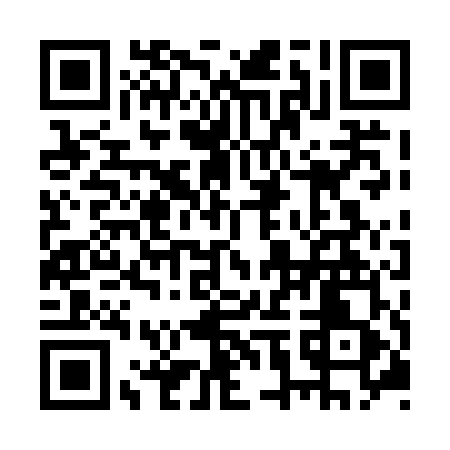 Prayer times for Bramalea Woods, Ontario, CanadaWed 1 May 2024 - Fri 31 May 2024High Latitude Method: Angle Based RulePrayer Calculation Method: Islamic Society of North AmericaAsar Calculation Method: HanafiPrayer times provided by https://www.salahtimes.comDateDayFajrSunriseDhuhrAsrMaghribIsha1Wed4:396:101:166:158:229:542Thu4:376:091:166:168:239:553Fri4:356:081:166:168:259:574Sat4:346:061:166:178:269:595Sun4:326:051:166:188:2710:006Mon4:306:041:166:188:2810:027Tue4:286:021:156:198:2910:048Wed4:266:011:156:208:3010:059Thu4:256:001:156:208:3110:0710Fri4:235:591:156:218:3310:0911Sat4:215:571:156:228:3410:1012Sun4:205:561:156:228:3510:1213Mon4:185:551:156:238:3610:1314Tue4:165:541:156:248:3710:1515Wed4:155:531:156:248:3810:1716Thu4:135:521:156:258:3910:1817Fri4:125:511:156:268:4010:2018Sat4:105:501:156:268:4110:2119Sun4:095:491:156:278:4210:2320Mon4:075:481:166:278:4310:2421Tue4:065:471:166:288:4410:2622Wed4:055:461:166:298:4510:2723Thu4:035:461:166:298:4610:2924Fri4:025:451:166:308:4710:3025Sat4:015:441:166:308:4810:3226Sun4:005:431:166:318:4910:3327Mon3:585:431:166:318:5010:3528Tue3:575:421:166:328:5110:3629Wed3:565:411:166:338:5210:3730Thu3:555:411:176:338:5310:3931Fri3:545:401:176:348:5410:40